	บันทึกข้อความ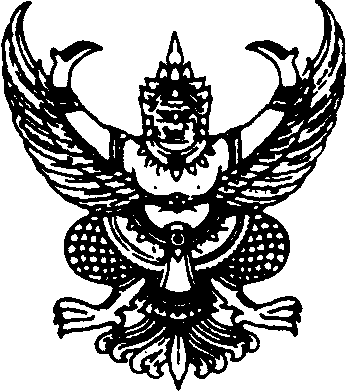 ส่วนราชการ	 ที่  	วันที่	 เรื่อง	ขอขยายระยะเวลาการทำวิจัย	เรียน  ผู้อำนวยการสถาบันวิจัยและพัฒนาตามที่ข้าพเจ้า									อาจารย์ สังกัด			          			ได้รับทุนอุดหนุนการวิจัยเงินงบประมาณแผ่นดิน  ประจำปีงบประมาณ	         	  ตามสัญญาเลขที่	           ประเภทการวิจัย		  	     เพื่อใช้จ่ายในโครงการวิจัย เรื่อง																					เป็นจำนวนเงินทั้งสิ้น		    บาท (				   		        ) นั้น	ในการนี้ข้าพเจ้ามีความประสงค์ขอขยายระยะเวลาการดำเนินการวิจัย เป็นเวลา 6 เดือน  โดยขอขยายระยะเวลาการทำวิจัยครั้งนี้เป็นครั้งที่ 	  ตั้งแต่วันที่ 	   เดือน	              พ.ศ.     	      ถึงวันที่		เดือน			พ.ศ. 	        เนื่องจาก(กรุณาระบุเหตุ ผลที่เกี่ยวข้องกับกระบวนการวิจัย)                                                    			                    	                                                                                  																										ทั้งนี้ข้าพเจ้าคาดว่าจะสามารถส่ง(ร่าง)รายงานวิจัยฉบับสมบูรณ์  เมื่อดำเนินการวิจัยเสร็จสิ้นภายใน	    ระบุเดือนและปี	พร้อมนี้ได้แนบเอกสารประกอบการขยายระยะเวลาการทำวิจัย ดังนี้		  1) แบบรายงานความก้าวหน้าโครงการวิจัย จำนวน 1 ชุด	  2) (ร่าง) รายงานการวิจัย บทที่  1-4 จำนวน 1 ฉบับ  3) ซีดีบันทึกไฟล์ข้อมูล รายการที่ 1-2 จำนวน 1 แผ่นจึงเรียนมาเพื่อโปรดพิจารณาอนุมัติ		(ลงชื่อ)			(					)			              หัวหน้าโครงการวิจัยแบบรายงานความก้าวหน้าโครงการวิจัย1.	รายละเอียดเกี่ยวกับโครงการวิจัย 	1.1 ชื่อเรื่อง (ภาษาไทย) 																								 (ภาษาอังกฤษ) 																							    1.2  หัวหน้าโครงการวิจัย	    	   		             สังกัด                 	      	          โทรศัพท์มือถือ 	             E-mail       				   ID Line : ……………………………..   สัดส่วนการทำวิจัย          %       	ผู้ร่วมวิจัย (1) 							 สัดส่วนการทำวิจัย	%		  (2) 							 สัดส่วนการทำวิจัย	%	       	  (3) 							 สัดส่วนการทำวิจัย	%		  (4) 							 สัดส่วนการทำวิจัย	%                       (5) 							 สัดส่วนการทำวิจัย	%ได้รับอนุมัติงบประมาณกองทุนวิจัย ปี     	  จำนวนเงิน   	               บาท ระยะเวลาการวิจัย        ปีเริ่มทำการวิจัยเมื่อ (เดือน/ปี) 			สิ้นสุดตามสัญญาการรับทุนฯ (เดือน/ปี)	 	2.	รายละเอียดความก้าวหน้าของการดำเนินการวิจัย		2.1  วัตถุประสงค์ของการวิจัย	2.2 แสดงตารางเปรียบเทียบผลการดำเนินงานตามแผนการดำเนินงานวิจัยที่ได้เสนอไว้กับงานวิจัยที่ได้ดำเนินการจริงตลอดโครงการวิจัย ระบุรายละเอียดกิจกรรม ขั้นตอนการปฏิบัติตามลำดับ		2.3 งบประมาณที่ใช้จ่ายไปแล้วจำนวน              บาท ความก้าวหน้าการดำเนินงานคิดเป็น    	 %		2.4  ระบุรายละเอียดที่ได้แก้ไขปรับปรุงตามข้อเสนอแนะของผู้ทรงคุณวุฒิประเมินคุณภาพ (ถ้ามี) 	2.5 งานตามแผนงานวิจัย/โครงการวิจัยที่จะดำเนินการต่อไป	2.6	คำชี้แจงเกี่ยวกับปัญหา/อุปสรรค และวิธีการแก้ไข (ถ้ามี) 								 (ลงชื่อ)								         						(				)							          		        หัวหน้าโครงการวิจัย									วันที่ ความเห็นจากการประเมินรายงานความก้าวหน้าโครงการวิจัยของผู้บังคับบัญชา 		สนับสนุนให้ดำเนินการต่อไป		ไม่สนับสนุนให้ดำเนินการต่อไป ระบุเหตุผล 																										    (ลายเซ็น)								  					  (...............................................................)									คณบดี										             วันที่ ความเห็นจากการประเมินรายงานความก้าวหน้าโครงการวิจัยของสถาบันวิจัยและพัฒนา 		  สนับสนุน	  ไม่สนับสนุน ระบุเหตุผล 																				 							      							(ลายเซ็น) 							       	(...............................................................)			รองผู้อำนวยการสถาบันวิจัยและพัฒนา  				        วันที่  ระยะเวลาแผนการดำเนินงานวิจัยที่เสนอไว้ผลการดำเนินงานจริงพร้อมสรุปวิเคราะห์ผลการดำเนินการวิจัยที่ได้ (พอสังเขป)เดือน.................กิจกรรมระยะเวลาการดำเนินงาน (เดือน)ระยะเวลาการดำเนินงาน (เดือน)ระยะเวลาการดำเนินงาน (เดือน)ระยะเวลาการดำเนินงาน (เดือน)ระยะเวลาการดำเนินงาน (เดือน)ระยะเวลาการดำเนินงาน (เดือน)กิจกรรม........         ……..   ……..……..………………